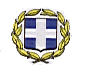 ΕΛΛΗΝΙΚΗ ΔΗΜΟΚΡΑΤΙΑΥΠΟΥΡΓΕΙΟ ΠΑΙΔΕΙΑΣ, ΘΡΗΣΚΕΥΜΑΤΩΝΚΑΙ ΑΘΛΗΤΙΣΜΟΥΠΕΡΙΦΕΡΕΙΑΚΗ ΔΙΕΥΘΥΝΣΗ Π.Ε. & Δ.Ε.ΚΕΝΤΡΙΚΗΣ ΜΑΚΕΔΟΝΙΑΣ   ΔΙΕΥΘΥΝΣΗ Π.Ε. ΧΑΛΚΙΔΙΚΗΣ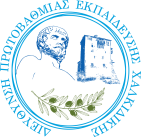 Πληροφορίες  : Τηλέφωνο       :      Ταχ.Δ/νση       :    Ταχ.Κώδικ.      :              e-mail	            :  (Έδρα Σχ. Μονάδας) ,      Αρ.  Πρωτ  :                            Α Π Ο Φ Α Σ Η        ΘΕΜΑ : «Χορήγηση αναρρωτικής άδειας με ιατρική γνωμάτευση  »     Ο/Η Διευθυντής/τρια του Σχολείου (Ο/Η Προιστάμενος/η  του Νηπιαγωγείου) έχοντας υπόψη:                                 Τις διατάξεις των άρθρων 54, 55 και 56 σχετικά με δικαίωμα, χορήγηση και διαδικασία χορήγησης αναρρωτικής άδειας του Ν.3528/09.02.2007 (ΦΕΚ 26) «Κύρωση του κώδικα Κατάστασης Δημοσίων Πολιτικών Διοικητικών Υπαλλήλων και Υπαλλήλων ΝΠΔΔ όπως αντικαθίστανται από τις διατάξεις των άρθρων 2,3 του Ν.4210/21.11.2013 (ΦΕΚ 254/τΑ/2013) « Αναρρωτικές Άδειες».Το άρθρο 19 του Ν. 4354/2015 (ΦΕΚ 176 Α΄) σχετικά με την καταβολή ή μη του επιδόματος των απομακρυσμένων - παραμεθορίων περιοχών.Το άρθρο 28 της με αριθ. Φ.353.1/324/105657/Δ1/16.10.2002  (ΦΕΚ 1340 τ. Β΄) Υ.Α. όπως συμπληρώθηκε − τροποποιήθηκε και ισχύει με την αριθμ. Φ.353.1/26/153324/Δ1/25-9-2014 Υ.Α.(ΦΕΚ 2648 τ. Β΄) , σχετικά με τα καθήκοντα και τις αρμοδιότητες των Διευθυντών σχολείων.Το άρθρο 6 της με αριθμ. Κοινής Υπουργικής Απόφασης 170405/ΓΓ1/2021 - ΦΕΚ 6273/Β/28-12-2021 σχετικά με τον Καθορισμό των ειδικότερων καθηκόντων και αρμοδιοτήτων των Διευθυντών Εκπαίδευσης.Το με αρ. Πρωτ. Φ.351.5/43/67822/Δ1/05.05.2014 έγγραφο του Υ.ΠΑΙ.Θ.Α. «Άδειες εκπαιδευτικών Πρωτοβάθμιας και Δευτεροβάθμιας εκπαίδευσης».Την από __________ γνωμάτευση του/της θεράποντος ιατρού ___________________ (Νοσοκομείο / Ιδιώτης).Την από __________αίτηση της/του ________________του ________________                                                                   Α π ο φ α σ ί ζ ο υ μ εΧορηγούμε στον/ην …………………………. του …………, εκπαιδευτικό κλάδου ΠΕ ….., που έχει οργανική θέση στο ………………  και υπηρετεί στο ………………………………,  αναρρωτική  άδεια  απουσίας  …………(…..) ημερών  με  αποδοχές  από …-…..-20... έως και …-…..-20....                    Ο/Η Διευθυντής/τρια  του Σχολείου           Ο/Η Προιστάμενος/η  του Νηπιαγωγείου